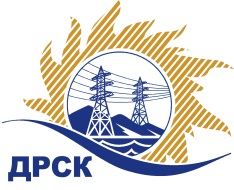 Акционерное Общество«Дальневосточная распределительная сетевая  компания»ПРОТОКОЛ № 32/ПрУ-Рзаседания Закупочной комиссии рассмотрения заявок по открытому запросу предложений на право заключения Договора на оказание услуг: Техническое обслуживание охранно-пожарной сигнализации объектов СП "ЦЭС" и СП "СЭС", закупка 339 р. 9 ГКПЗ 2016 г.ПРИСУТСТВОВАЛИ:   члены постоянно действующей Закупочной комиссии 2-го уровня.ВОПРОСЫ, ВЫНОСИМЫЕ НА РАССМОТРЕНИЕ ЗАКУПОЧНОЙ КОМИССИИ: О рассмотрении результатов оценки заявок Участников Об отклонении заявки ОАО «Электросетьсервис ЕНЭС»О признании заявок соответствующими условиям запроса предложений. О предварительной ранжировке заявокО проведении переторжкиРЕШИЛИ:По вопросу № 11. Признать объем полученной информации достаточным для принятия решения. 2.Утвердить цены, полученные на процедуре вскрытия конвертов с заявками участников запроса предложений:По вопросу № 2Отклонить заявку Участника ОАО «Электросетьсервис ЕНЭС» от дальнейшего рассмотрения как несоответствующую требованиям Документации о закупкеПо вопросу № 3Признать заявки ООО «МТ ТЕХНО ВОСТОК» (г. Хабаровск, ул. Владивостокская, д. 22,оф. 2), ООО «КОМЭН» (680028, г. Хабаровск, ул. Истомина, 106, оф. 23) соответствующими условиям запроса предложений и принять их к дальнейшему рассмотрению.По вопросу № 41. Утвердить предварительную ранжировку заявок:По вопросу № 51. Провести переторжку.1.1 Допустить к участию в переторжке заявки следующих участников: ООО «МТ ТЕХНО ВОСТОК» (г. Хабаровск, ул. Владивостокская, д. 22,оф. 2), ООО «КОМЭН» (680028, г. Хабаровск, ул. Истомина, 106, оф. 23) 1.2  Определить форму переторжки: заочная;1.3  Назначить переторжку на 13.01.2016 г. до 16:00 час. (местного времени); 1.4  Место проведения переторжки:  г. Благовещенск, ул. Шевченко, 281.5 Ответственному секретарю Закупочной комиссии уведомить участников, приглашенных к участию в переторжке, о принятом комиссией решении.Коротаева Т.В.27-205г. Благовещенск«12» января 2016 г.№п/пНаименование Участника закупки и его адресЦена заявки на участие в закупке без НДС, руб.1ООО «МТ ТЕХНО ВОСТОК» (г. Хабаровск, ул. Владивостокская, д. 22,оф. 2)12 605 799,87 2ООО «КОМЭН» (680028, г. Хабаровск, ул. Истомина, 106, оф. 23) 12 605 799,87 3ОАО «Электросетьсервис ЕНЭС» (142408, Московская обл., г. Ногинск, ул. Парковая, д. 1, стр. 1)12 602 786,00 Основания для отклоненияУчастник представил Свидетельство  о регистрации электротехнической лаборатории № 58ЭТЛО43 от 26.07.2012 г. с истекшим сроком действия (26 июля 2015 г.), что не соответствует п. 7.4 технического задания.Место в предварительной ранжировкеНаименование участника и его адресЦена заявки на участие в закупке без НДС, руб.Балл по неценовой предпочтительности1 местоООО «КОМЭН» (680028, г. Хабаровск, ул. Истомина, 106, оф. 23) 12 605 799,873,002 местоООО «МТ ТЕХНО ВОСТОК» (г. Хабаровск, ул. Владивостокская, д. 22,оф. 2)12 605 799,870,00Ответственный секретарь Закупочной комиссии 2 уровня АО «ДРСК» ____________________М.Г. Елисеева